                              Our Lady of Peace Catholic Primary and Nursery School2SS Saint Mary Magdalene Weekly Timetable 2019-2020                                             ‘With Christ in our hearts, together we grow.’MondayTuesdayWednesdayThursdayFriday8.45 – 8.55amMorning MathsMorning Handwriting Morning MathsMorning HandwritingMorning Maths9.00- 9.20amGospel AssemblyAssemblyHymn PractiseValues AssemblyCelebration Assembly9.25 – 10.25amMathsMathsMathsMathsMaths10.25 – 10.45amPhonics/SPAGPhonics/SPAGPhonics/SPAGPhonics/SPAGPhonics/SPAG10.45 – 11.00amBREAKBREAKBREAKBREAKBREAK11.00 – 12.00pmEnglishEnglishEnglishEnglishEnglish12.00 – 1.00pmLUNCHLUNCHLUNCHLUNCHLUNCH1.00 – 2.00pmGuided ReadingGuided ReadingTopic: Geography/HistoryComprehension1.00 – 2.00pmGuided ReadingREGuided ReadingTopic: Geography/HistoryComprehension1.00 – 2.00pmScienceREComputingTopic: Geography/HistoryTopic: Art/DT/Music1.00 – 2.00pmScienceREComputingPSHETopic: Art/DT/Music2.00 – 3.00pmPEPE2.00 – 3.00pmHandwritingPEREPEGolden Time3.00 – 3.10pmStory and PrayerStory and PrayerStory and PrayerStory and PrayerStory and Prayer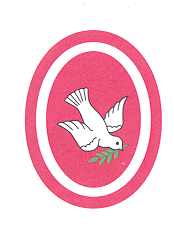 